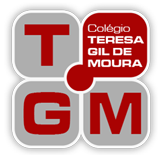 TURMA: PRÉ - PRÔ THUANY TURMA: PRÉ - PRÔ THUANY TURMA: PRÉ - PRÔ THUANY TURMA: PRÉ - PRÔ THUANY TURMA: PRÉ - PRÔ THUANY 2ª FEIRA (28/09/2020)3ª FEIRA (29/09/2020)4ª FEIRA (30/09/2020)5ª FEIRA (1/10/2020)6ª FEIRA (2/10/2020)6ª FEIRA (2/10/2020)DAS 13H ÀS 14H 30MINATIVIDADES: EXPLORANDO A FAMÍLIA SILÁBICA “N”;PARA CASA: COMPLETE AS PALAVRAS COM: NA, NE, NI, NO E NU.DAS 13H ÀS 14H 30MINATIVIDADES: COMPLETE A SEQUÊNCIA NUMÉRICA;VAMOS SOMAR?DAS 13H ÀS 14H 30MINATIVIDADES: EXPLORANDO A FAMÍLIA SILÁBICA “P”;PARA CASA: COMPLETE AS PALAVRAS COM:  PA, PE, PI, PO E PU. DAS 13H ÀS 14H 30MINATIVIDADES: SOMANDO...;CONTE E SOME AS PINTINHAS DAS JOANINHAS;INGLÊS: CABELO - HAIRREUNIÃODEPAISREUNIÃODEPAISDAS 15H ÀS 15H 40MINKARATÊ – PRÔ KEILADANÇA – PRÔ ANA LIDIAAULA NO ZOOMDAS 15H ÀS 15H 40MINCONTAÇÃO DE HISTÓRIA;MASSINHA. AULA NO ZOOMDAS 15H ÀS 15H 40MINEDUCAÇÃO FÍSICA – PRÔ DÉBORA